Приложение 3Организационный взнос включает регистрацию заявки, экспертизу, оформление сертификата, подтверждающего участие в региональном мероприятии, и  его почтовую отправку заказным письмом, почтовую отправку дипломов, наградных материалов и подарков победителям конкурса.Организационный взнос перечисляется по банковским реквизитам Редакции электронного периодического издания «Детские сады Тюменской области». - Для ДОУ возможна оплата по безналичному расчету по договору (на электронный адрес редакции: dsto@bk.ru  необходимо отправить карточку предприятия и список работ и участников выставки с указанием номинаций); - Для физических лиц возможна оплата по квитанции в отделении Сбербанка ( Приложение 3 ) и онлайн платеж на портале «Детские сады Тюменской области»: http://tmndetsady.ru/poryadok-okazaniya-nobrinternet-uslugnobr/forma-onlayn-platezha-za-konkursyi-uslugi/……………………………………………………………………………………………...линия отреза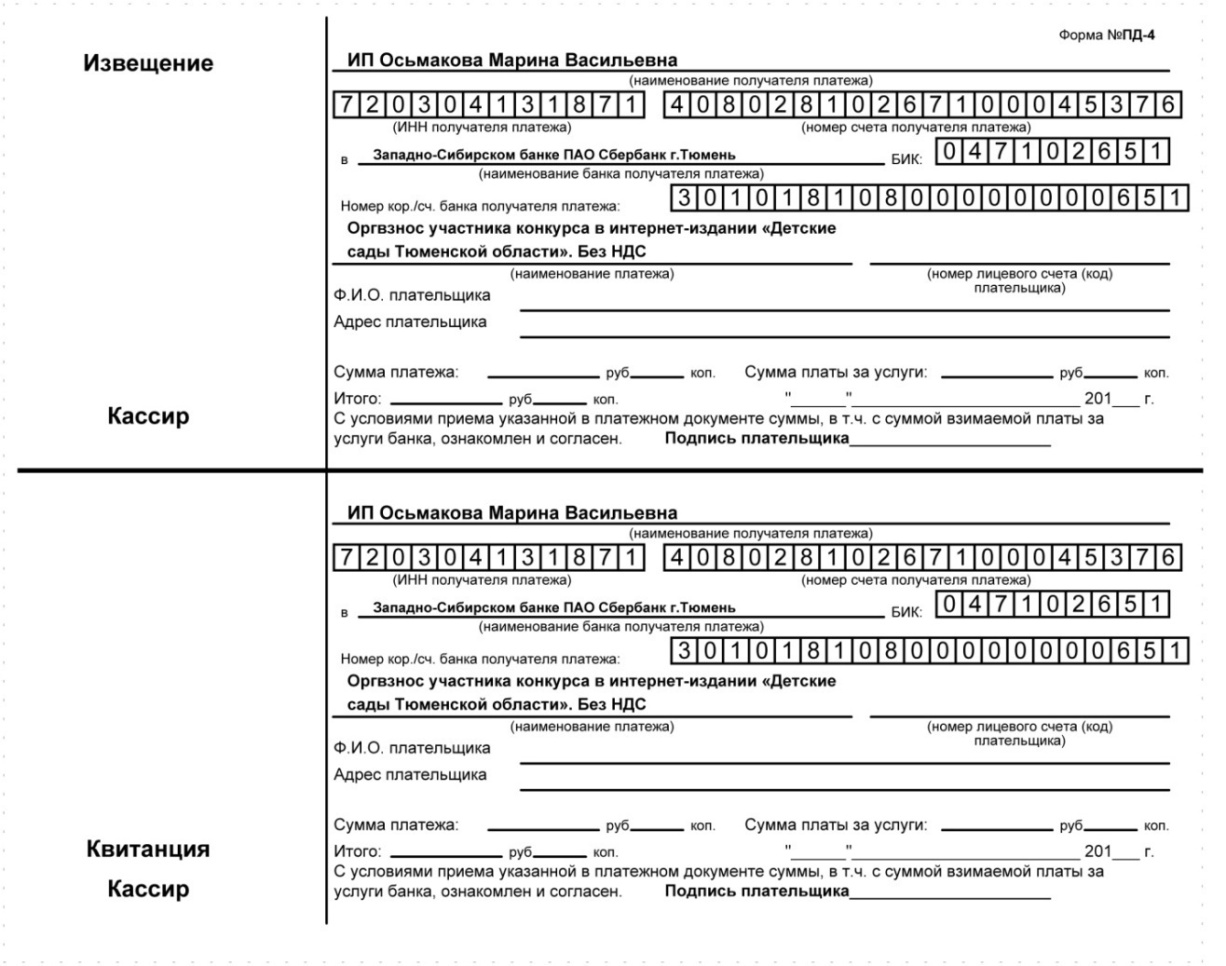 ……………………………………………………………………………………………...линия отрезаФЕДЕРАЛЬНАЯ СЛУЖБА ПО НАДЗОРУ В СФЕРЕ СВЯЗИ,ИНФОРМАЦИОННЫХ ТЕХНОЛОГИЙ И МАССОВЫХ КОММУНИКАЦИЙ (РОСКОМНАДЗОР)Бумажный вариант сертификатаЭлектронный вариант сертификата700 рублей550 рублейЕсли работа выполнена несколькими авторами, то сумма платежа составит:Если работа выполнена несколькими авторами, то сумма платежа составит:(100 х количество авторов)+ 600(100 х количество авторов)+450Детские сады Тюменской областиНомер свидетельстваЭЛ № ФС 77 - 43321Наименование СМИДетские сады Тюменской областиДата регистрации28.12.2010Форма распространенияЭлектронное периодическое издание Территория распространенияРоссийская Федерация, зарубежные страныУчредителиИндивидуальный предприниматель Осьмакова Марина ВасильевнаАдрес редакции. Тюмень, ул. Республики, д. 156 к. 31ЯзыкирусскийЭл. адрес:dsto@bk.ruсайт:http://tmndetsady.ru/Информационно-методический портал «Детские сады Тюменской области»